Black HoneyDrop brand new single ‘Beaches’ Out now 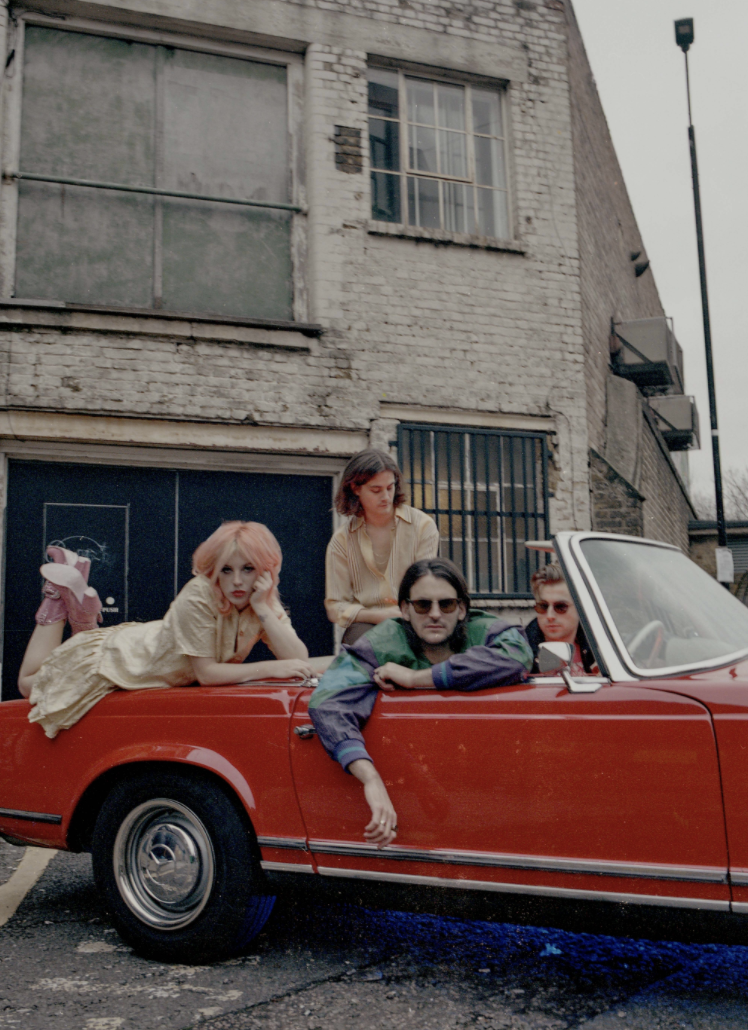 Black Honey – one of the UK’s most essential bands – have returned with brand new single ‘Beaches’.  Since the release of their acclaimed debut album back in 2018 and the subsequent (and fittingly) immense touring schedule that followed, Black Honey have been buried in the studio keeping a low profile. Having hardly stopped for breath since they formed in 2014, the UK’s most industrious 4-piece had earned some time off to reflect on everything they have achieved up to that point  (a Top 40 Album, sold out headline tours, shows in Asia, tours with Royal Blood, Glastonbury performances to name just a few highlights). Skip to 2020 and after months of lockdown, Black Honey are irrepressibly eager to set the wheels in motion for their ardently anticipated new album.  With the demand for new music from their fervent fanbase reaching an uncontrollable fever pitch (their recent Record Store Day release sold out in less than 5 minutes), ‘Beaches’ arrives at the perfect moment and delivers on every front. Kicking off an irresistible next chapter for Black Honey, it comes with a fittingly of-the-moment video that has been made in lockdown using the creative outlets that have been our sole company for the last 3 months - TikTok and Instagram filters – check it out HERE. 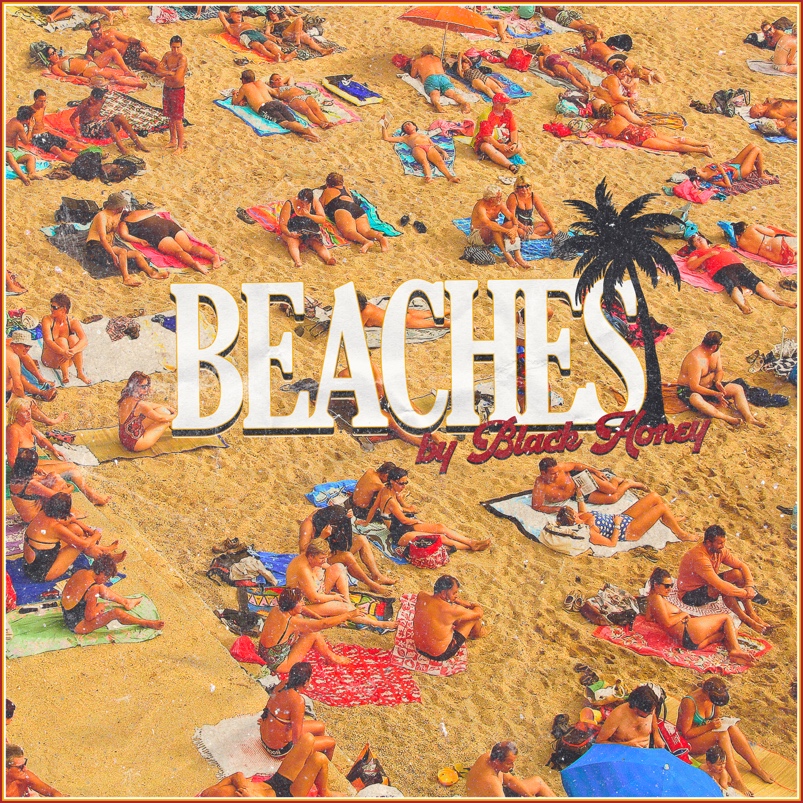 Follow Black Honey Facebook | Instagram | Spotify | Twitter | Website For all press enquiries please contact:Warren Higginswarren@chuffmedia.com 020 8281 0989